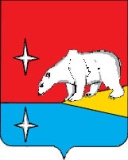 АДМИНИСТРАЦИЯ ГОРОДСКОГО ОКРУГА ЭГВЕКИНОТР А С П О Р Я Ж Е Н И ЕО введении режима функционирования «Повышенная готовность» Руководствуясь предупреждением о возможном возникновении чрезвычайных ситуаций (происшествий), вызванных неблагоприятными метеорологическими явлениями Главного управления МЧС России по Чукотскому автономному округу от                                      16 сентября 2022 г. № 1422-11, в целях обеспечения готовности органов управления и сил Эгвекинотского городского звена Чукотской окружной подсистемы единой государственной системы предупреждения и ликвидации чрезвычайных ситуаций к действиям при возникновении чрезвычайных ситуаций, руководства по их ликвидации, оперативного решения возникающих проблем в период неблагоприятных метеорологических явлений в период с 21:00 часа 16 сентября 2022 года:1. Установить с 21:00 часа 16 сентября 2022 года для органов управления и сил Эгвекинотского городского звена Чукотской окружной подсистемы единой государственной системы предупреждения и ликвидации чрезвычайных ситуаций (далее – ЭГЗ ЧОП РСЧС) режим функционирования «Повышенная готовностЬ».2. Определить границами территории, на которой может возникнуть чрезвычайная ситуация территорию муниципального образования городской округ Эгвекинот.3. Муниципальному казенному учреждению «Административно-хозяйственная служба, Единая дежурно - диспетчерская служба, архив городского округа Эгвекинот» (далее - МКУ «АХС, ЕДДС, архив ГО Эгвекинот») (Овчарова И.А.) совместно с уполномоченным Главы Администрации городского округа Эгвекинот в населенных пунктах городского округа Эгвекинот, провести оповещение населения об угрозе возникновения чрезвычайных ситуаций (происшествий), о её факторах, приемах и способах защиты, порядке действий.4. Рекомендовать населению городского округа Эгвекинот в период прохождения циклона не покидать населённые пункты.5. Отделу военно-мобилизационной работы, гражданской  обороны и чрезвычайных ситуаций Администрации городского округа Эгвекинот (Головачева Е.С.) уточнить План действий по предупреждению и ликвидации Чрезвычайных ситуаций городского округа Эгвекинот.6. Рекомендовать населению, а также руководителям учреждений и предприятий, расположенных на территории городского округа Эгвекинот незамедлительно информировать Единую дежурно-диспетчерскую службу городского округа Эгвекинот МКУ «АХС, ЕДДС, архив ГО Эгвекинот» о возникновении нештатных ситуаций по телефонам: 8-42734-2-27-27; +7-924-667-59-05.7. ЕДДС ГО Эгвекинот довести настоящее распоряжение до сведения:- органов управления и сил ЭГЗ ЧОП РСЧС;- диспетчерских (дежурно-диспетчерских) служб в городском округе Эгвекинот;- уполномоченных Главы Администрации городского округа Эгвекинот в населенных пунктах городского округа Эгвекинот;- Центра управления в кризисных ситуациях Главного управления МЧС России по Чукотскому автономному округу;- Государственного казенного учреждения «Управление гражданской защиты и противопожарной службы Чукотского автономного округа».8. Возложить ответственность за выполнение мероприятий по предупреждению чрезвычайной ситуации на и.о. начальника отдела военно-мобилизационной работы, гражданской обороны и чрезвычайных ситуаций Администрации городского округа Эгвекинот Головачеву Е.С..9. Настоящее распоряжение разместить на официальном сайте Администрации городского округа Эгвекинот в информационно-телекоммуникационной сети «Интернет».10. Настоящее распоряжение вступает в силу с момента его подписания.11. Контроль за исполнением настоящего распоряжения оставляю за собой.от 16 сентября 2022 г.№ 269 -рап. Эгвекинот Исполняющий обязанностиГлавы АдминистрацииА.М. Абакаров